Name: _____________________________	Date: _______________________Calculating Your Paycheck – Hourly and Overtime Pay Version 1Some employers pay a set amount for every hour an employee works. This is called regular pay. An employee may also earn overtime pay for all hours worked over 40 within a pay period. The overtime rate is usually 1.5 times an employee’s regular hourly pay. In some cases, such as on Sundays, an employer may pay double time or 2 times an employee’s regular pay.Formulas for Calculating EarningsHours Worked x Hourly Rate = Regular PayOvertime Hours Worked x Overtime Rate = Overtime Pay Regular Pay + Overtime Pay = Gross PayDirections: Read each question carefully and write your answer on the line provided. Tons of Free Math Worksheets at: © www.mathworksheetsland.com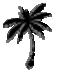 1.Carol Jones is a receptionist in a doctor’s office. She worked 35 hours this week. If her regular pay isCarol Jones is a receptionist in a doctor’s office. She worked 35 hours this week. If her regular pay isCarol Jones is a receptionist in a doctor’s office. She worked 35 hours this week. If her regular pay isCarol Jones is a receptionist in a doctor’s office. She worked 35 hours this week. If her regular pay isCarol Jones is a receptionist in a doctor’s office. She worked 35 hours this week. If her regular pay isCarol Jones is a receptionist in a doctor’s office. She worked 35 hours this week. If her regular pay isCarol Jones is a receptionist in a doctor’s office. She worked 35 hours this week. If her regular pay isCarol Jones is a receptionist in a doctor’s office. She worked 35 hours this week. If her regular pay is$9.68 per hour, what is Carol’s gross pay? _______________$9.68 per hour, what is Carol’s gross pay? _______________$9.68 per hour, what is Carol’s gross pay? _______________$9.68 per hour, what is Carol’s gross pay? _______________2.Bill Granger is a parts clerk. He worked a total of 46.25 hours from Monday to Friday this week. If hisBill Granger is a parts clerk. He worked a total of 46.25 hours from Monday to Friday this week. If hisBill Granger is a parts clerk. He worked a total of 46.25 hours from Monday to Friday this week. If hisBill Granger is a parts clerk. He worked a total of 46.25 hours from Monday to Friday this week. If hisBill Granger is a parts clerk. He worked a total of 46.25 hours from Monday to Friday this week. If hisBill Granger is a parts clerk. He worked a total of 46.25 hours from Monday to Friday this week. If hisBill Granger is a parts clerk. He worked a total of 46.25 hours from Monday to Friday this week. If hisBill Granger is a parts clerk. He worked a total of 46.25 hours from Monday to Friday this week. If hisregular pay is $12.75 per hour, how much overtime pay did Bill earn? _______________regular pay is $12.75 per hour, how much overtime pay did Bill earn? _______________regular pay is $12.75 per hour, how much overtime pay did Bill earn? _______________regular pay is $12.75 per hour, how much overtime pay did Bill earn? _______________regular pay is $12.75 per hour, how much overtime pay did Bill earn? _______________regular pay is $12.75 per hour, how much overtime pay did Bill earn? _______________regular pay is $12.75 per hour, how much overtime pay did Bill earn? _______________3.Tonya Smith is a cashier at the local supermarket. She worked a total of 42.5 hours this week. If herTonya Smith is a cashier at the local supermarket. She worked a total of 42.5 hours this week. If herTonya Smith is a cashier at the local supermarket. She worked a total of 42.5 hours this week. If herTonya Smith is a cashier at the local supermarket. She worked a total of 42.5 hours this week. If herTonya Smith is a cashier at the local supermarket. She worked a total of 42.5 hours this week. If herTonya Smith is a cashier at the local supermarket. She worked a total of 42.5 hours this week. If herTonya Smith is a cashier at the local supermarket. She worked a total of 42.5 hours this week. If herTonya Smith is a cashier at the local supermarket. She worked a total of 42.5 hours this week. If herregular pay is $8.25, what is Tonya’s gross pay? _______________regular pay is $8.25, what is Tonya’s gross pay? _______________regular pay is $8.25, what is Tonya’s gross pay? _______________regular pay is $8.25, what is Tonya’s gross pay? _______________4.Janet Henderson is a secretary. She works Monday to Friday every week. If she worked a total of 44.5Janet Henderson is a secretary. She works Monday to Friday every week. If she worked a total of 44.5Janet Henderson is a secretary. She works Monday to Friday every week. If she worked a total of 44.5Janet Henderson is a secretary. She works Monday to Friday every week. If she worked a total of 44.5Janet Henderson is a secretary. She works Monday to Friday every week. If she worked a total of 44.5Janet Henderson is a secretary. She works Monday to Friday every week. If she worked a total of 44.5Janet Henderson is a secretary. She works Monday to Friday every week. If she worked a total of 44.5Janet Henderson is a secretary. She works Monday to Friday every week. If she worked a total of 44.5hours this week, and her regular pay is $11.46 per hour, what is Janet’s regular pay? _______________hours this week, and her regular pay is $11.46 per hour, what is Janet’s regular pay? _______________hours this week, and her regular pay is $11.46 per hour, what is Janet’s regular pay? _______________hours this week, and her regular pay is $11.46 per hour, what is Janet’s regular pay? _______________hours this week, and her regular pay is $11.46 per hour, what is Janet’s regular pay? _______________hours this week, and her regular pay is $11.46 per hour, what is Janet’s regular pay? _______________hours this week, and her regular pay is $11.46 per hour, what is Janet’s regular pay? _______________hours this week, and her regular pay is $11.46 per hour, what is Janet’s regular pay? _______________What is Janet’s overtime pay? _______________ What is Janet’s gross pay? _______________What is Janet’s overtime pay? _______________ What is Janet’s gross pay? _______________What is Janet’s overtime pay? _______________ What is Janet’s gross pay? _______________What is Janet’s overtime pay? _______________ What is Janet’s gross pay? _______________What is Janet’s overtime pay? _______________ What is Janet’s gross pay? _______________What is Janet’s overtime pay? _______________ What is Janet’s gross pay? _______________What is Janet’s overtime pay? _______________ What is Janet’s gross pay? _______________What is Janet’s overtime pay? _______________ What is Janet’s gross pay? _______________5.Paul Sanderson is a machinist. He is paid $13.45 per hour, time and a half for all hours worked over 40, andPaul Sanderson is a machinist. He is paid $13.45 per hour, time and a half for all hours worked over 40, andPaul Sanderson is a machinist. He is paid $13.45 per hour, time and a half for all hours worked over 40, andPaul Sanderson is a machinist. He is paid $13.45 per hour, time and a half for all hours worked over 40, andPaul Sanderson is a machinist. He is paid $13.45 per hour, time and a half for all hours worked over 40, andPaul Sanderson is a machinist. He is paid $13.45 per hour, time and a half for all hours worked over 40, andPaul Sanderson is a machinist. He is paid $13.45 per hour, time and a half for all hours worked over 40, andPaul Sanderson is a machinist. He is paid $13.45 per hour, time and a half for all hours worked over 40, anddouble time on Sundays. He worked the following hours this week:double time on Sundays. He worked the following hours this week:double time on Sundays. He worked the following hours this week:double time on Sundays. He worked the following hours this week:MondayTuesdayWednesdayThursdayFridayFridaySunday99.58.759.2586How many hours did Paul work? ___________ What is his gross pay? _______________How many hours did Paul work? ___________ What is his gross pay? _______________How many hours did Paul work? ___________ What is his gross pay? _______________How many hours did Paul work? ___________ What is his gross pay? _______________How many hours did Paul work? ___________ What is his gross pay? _______________How many hours did Paul work? ___________ What is his gross pay? _______________How many hours did Paul work? ___________ What is his gross pay? _______________6.Roy Jacobs is a crane operator and he is paid $16.75 per hour. He worked the following hours this week:Roy Jacobs is a crane operator and he is paid $16.75 per hour. He worked the following hours this week:Roy Jacobs is a crane operator and he is paid $16.75 per hour. He worked the following hours this week:Roy Jacobs is a crane operator and he is paid $16.75 per hour. He worked the following hours this week:Roy Jacobs is a crane operator and he is paid $16.75 per hour. He worked the following hours this week:Roy Jacobs is a crane operator and he is paid $16.75 per hour. He worked the following hours this week:Roy Jacobs is a crane operator and he is paid $16.75 per hour. He worked the following hours this week:Roy Jacobs is a crane operator and he is paid $16.75 per hour. He worked the following hours this week:MondayTuesdayWednesdayThursdayFridaySaturday108.751099.255How many hours did he work? ___________ What is his overtime pay? _______________How many hours did he work? ___________ What is his overtime pay? _______________How many hours did he work? ___________ What is his overtime pay? _______________How many hours did he work? ___________ What is his overtime pay? _______________How many hours did he work? ___________ What is his overtime pay? _______________How many hours did he work? ___________ What is his overtime pay? _______________How many hours did he work? ___________ What is his overtime pay? _______________7.Penny Yoder is a mail clerk at the bank. Her gross pay this week, without any overtime, was $306.25.Penny Yoder is a mail clerk at the bank. Her gross pay this week, without any overtime, was $306.25.Penny Yoder is a mail clerk at the bank. Her gross pay this week, without any overtime, was $306.25.Penny Yoder is a mail clerk at the bank. Her gross pay this week, without any overtime, was $306.25.Penny Yoder is a mail clerk at the bank. Her gross pay this week, without any overtime, was $306.25.Penny Yoder is a mail clerk at the bank. Her gross pay this week, without any overtime, was $306.25.Penny Yoder is a mail clerk at the bank. Her gross pay this week, without any overtime, was $306.25.Penny Yoder is a mail clerk at the bank. Her gross pay this week, without any overtime, was $306.25.Penny’s regular pay is $8.75 per hour. How many hours did Penny work this week? _______________Penny’s regular pay is $8.75 per hour. How many hours did Penny work this week? _______________Penny’s regular pay is $8.75 per hour. How many hours did Penny work this week? _______________Penny’s regular pay is $8.75 per hour. How many hours did Penny work this week? _______________Penny’s regular pay is $8.75 per hour. How many hours did Penny work this week? _______________Penny’s regular pay is $8.75 per hour. How many hours did Penny work this week? _______________Penny’s regular pay is $8.75 per hour. How many hours did Penny work this week? _______________Penny’s regular pay is $8.75 per hour. How many hours did Penny work this week? _______________